 Calculating Time Intervals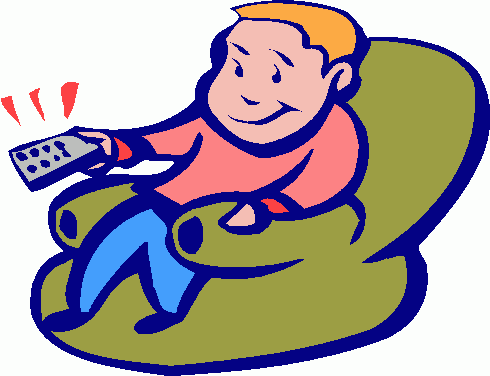 This is a TV schedule:1.	What time does Spiderman start?2.	How long is there from the start of X-men 2 to the start of Superman 5?3.	How long do Flora and Friends plus Blue Peter last together?4.	How long does The Daredevil last?5.	Simran switches on the TV at the start of Newsround. She watches until The Dare Devil finishes. How long does she watch for?6.	How long do Sidekick and The Next Step last together?7.	Wingin’It lasts for 19 minutes. What time does it finish?8.	Breakfast Chat was on for 2½ hours before X-Men 3 started. What time did Breakfast Chat start?9. 	If Edmund watched X-Men 3, Superman, Spiderman and Flora and Friends then Scooby Doo and Show Me… how long did he watch telly for?10.	Lucy watched Blue Peter, The Daredevil, Sidekick, Roy and Shaun the Sheep. How long did she watch telly for?11.	Susan watched Blue Peter then, later on, Technobabble How long did she spend NOT watching TV inbetween those shows?12.	Which is the shorest show and how long does it last? Which is the longest show and how long does it last?13.	Challenge: Put the shows in order from shortest to longest!ProgrammeStart TimeX-men 310:30amSuperman12:42pmSpiderman2.17pmFlora and Friends3.41pmBlue Peter4.09pmNewsround4.33pmHow to be Epic at Everything4.40pmThe Daredevil5.00pmSidekick6.26pm60 Second Denis6.37pmThe Next Step6.40pmOperation Ouch6.53pmScooby Doo7.12pmShow Me What You’re Made Of7.29pmRoy7.48pmTechnobabble8pmSidekick8.12pmShaun the Sheep8.19pmWingin’ It8.30pm